Publicado en Madrid el 19/10/2020 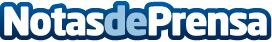 Worldline se mantiene entre las cinco mejores empresas evaluadas por Vigeo EirisWorldline [Euronext: WLN], líder europeo en la industria de pagos y servicios transaccionales, se enorgullece en anunciar que la compañía ha mantenido con éxito su posición en el restringido TOP 5 de las empresas más sostenibles del sector de servicios de TI y software evaluado por la agencia de calificación Vigeo EirisDatos de contacto:Paula Espadas620 059 329Nota de prensa publicada en: https://www.notasdeprensa.es/worldline-se-mantiene-entre-las-cinco-mejores Categorias: Nacional Software Recursos humanos http://www.notasdeprensa.es